Zawody sportowe - rowerowo-biegowe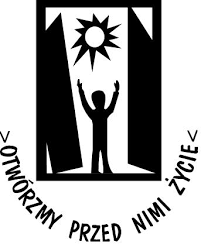 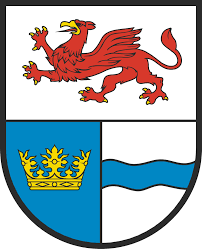 osób niepełnosprawnych intelektualnieKARTA ZGŁOSZENIOWAZawody rowerowePodpis opiekuna grupy	Pieczątka placówki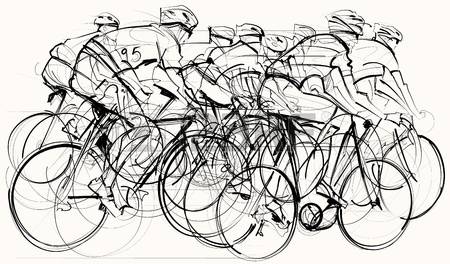 L.pImię i nazwiskoAdresStopień niepełnosprawności1.2.3.4.5.6.7.8.9.10.11.12.13.14.15.